Nakayoshi Gakko 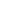 Arts and Crafts CommitteeClass:	TaikoProject:	Taiko DrumsMaterial:	BucketsQty. Needed:	17Instructions:	Remove handles.  	Drill two 1/2” diameter holes on one side of the bucket as pictured in the diagram below.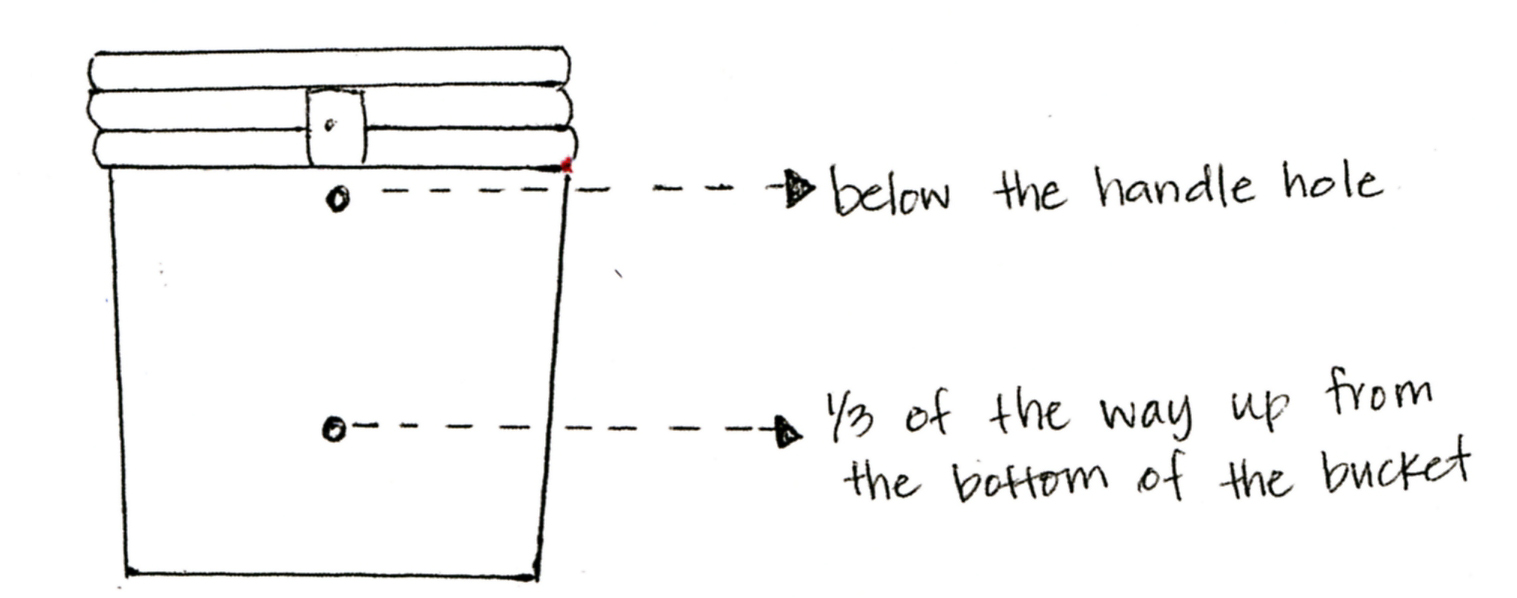 Date Due:  	Bring completed project with you on Maintenance I Day prior to the start of session.  Please return the sample and any unused supplies.  	Thank you in advance for your help! ☺